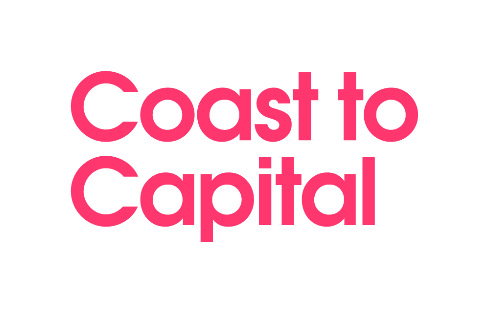 Coast to Capital Local Industrial Strategy – Programme GroupTuesday 22 October: 10:00am – 12:00pm     Tilgate Room, Pacific House, Hazelwick Avenue, Three Bridges, Crawley, RH10 1EXAgendaChairJonathan Sharrock		Chief Executive of Coast to Capital 			JSCoast to Capital MembersKirsten Trussell		Head of Strategy & Policy					KTKatie Nurcombe 		Head of Communications & Corporate Affairs		KNMalcolm Brabon 		Head of Services						MBMatt Wragg			Strategy & Policy Manager				           MWAnthony Middleton		Chief Operating Officer					AMMarsha Robert		Programme Manager					MRLocal Authority MembersSimon Bland			Reigate & Banstead Borough Council			SB(Head of Economic Prosperity)Max Woodford		Brighton & Hove City Council				MWO(Assistant Director for Economy, Environment and Culture)Lynn Hainge			Crawley Borough Council					LH(Economic Regeneration Manager)Carolyn Carr			West Sussex County Council 				CC(Economic Growth Manager)ApologiesCarli Foster			Head of Finance 						CFVictoria Archer		Cobb PR							VA(Account Director)TimeItemAgenda itemAction10:00am1LIS update by SRO:Feedback from meetings: LA Briefing – 8 OctWSCC CEOs – 10 OctGBEB – 15 OctBoard meeting – 17 OctNote10:30am2Stakeholder engagement:Engagement plan update by MRDiscuss10:40am3Consultation:Survey response update by MREmerging themesNote10:50am4Research programme:Research reports update by MRManchester Airport study visit by AMNatural Capital pilot by AM/KTDiscuss11:15am 5LIS Structure: Draft LIS structure11:40am6LIS BudgetBudget updateNote11:45am7RisksDiscuss11:55am 8Close: AOB Note